Pracovní listyřešte následující úkoly (Úkoly je možné řešit v rámci přípravy žáků na další hodinu, která bude věnovaná tématu BOZP.)Za pomoci internetu zjistěte adresy českých oblastních inspektorátů práce (dále též OIP nebo „inspektorát/y práce“).Pokud byste pracovali v místě svého bydliště, do působnosti jakého OIP byste spadali?    ……………………………………………………………………………………………………………..Co kromě adres a dalších kontaktních údajů na OPI je o nich možné na internetu zjistit?3.1 Dokázali byste odpovědět na následující otázky?Co je jejich hlavním úkolem?Jaké poskytují služby? S čím se na ně můžete obrátit? V čem mohou inspektoráty práce pomáhat zaměstnancům?Seznamte s výsledky svého pátrání spolužáky (informujte se o svých zjištěních navzájem). Došli jste ke shodnému nebo podobnému výsledku? Informujte se rovněž o tom, z jakých zdrojů jste čerpali. zamyslete seSprávnou odpověď označte v příslušném řádku křížkem .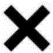 Kdo rozhodne o tom, že úraz, který se stal zaměstnanci při výkonu práce, je úrazem pracovním?Pokud se zaměstnanci stane některý z následujících úrazů, myslíte si, že může být uznán jako úraz pracovní?(Úkol lze řešit individuálně, ve skupinách nebo s celou třídou.)Oblastní inspektorát práce pro hlavní město Prahu se sídlem v Praze (působnost pro hl. m. Praha)Oblastní inspektorát práce pro Středočeský kraj se sídlem v Praze (působnost pro Středočeský kraj)Oblastní inspektorát práce pro Jihočeský kraj a Vysočinu se sídlem v Českých Budějovicích (působnost pro Jihočeský kraj a kraj Vysočina)Oblastní inspektorát práce pro Plzeňský kraj a Karlovarský kraj se sídlem v Plzni (působnost pro Plzeňský kraji a Karlovarský kraj)Oblastní inspektorát práce pro Ústecký kraj a Liberecký kraj se sídlem v Ústí nad Labem (působnost pro Ústecký kraj a Liberecký kraj)Oblastní inspektorát práce pro Královéhradecký kraj a Pardubický kraj se sídlem v Hradci Králové (působnost pro Královéhradecký kraj a Pardubický kraj)Oblastní inspektorát práce pro Jihomoravský kraj a Zlínský kraj se sídlem v Brně (působnost pro Jihomoravský kraj a Zlínský kraj)Oblastní inspektorát práce pro Moravskoslezský kraj a Olomoucký kraj se sídlem Ostravě (působnost pro Moravskoslezský kraj a Olomoucký kraj)oblastní inspektorát prácelékař závodní preventivní péčezaměstnavatelANONE2.1 Zaměstnanec seděl u svého počítače, když najednou, z ničeho nic, mu na hlavu spadnul mikrofon i s podstavcem, který byl umístěn na poličce nad pracovním stolem. Zaměstnanec následkem toho spadl ze židle, poranil si záda, při pádu se ještě navíc uhodil do hlavy a přivodil si otřes mozku.2.2 Zaměstnanec stavební firmy se po směně převlékl v prostotu stavební buňky v areálu staveniště, sklidil po sobě a odcházel domů. Při scházení po schůdcích vedoucích ke vstupním dveřím buňky uklouzl, a při pádu na koleno si poranil meniskus. Úraz si vyžádal několikatýdenní pracovní neschopnost.2.3 Knihovnice jisté knihovny sundávala z garnýže zašpiněnou záclonu. Stála přitom na rozkládacích schůdcích ve výšce bezmála 2 metrů nad zemí. Protože měla na nohou pantofle s hladkou podrážkou a schůdky rovněž měly hladký povrch a ona dostatečně se nepřidržovala, sklouzla ze schůdků. Při dopadu na zem si zlomila zápěstí levé ruky.2.4 Jiné knihovnici se stal podobný úraz, ale při ukládání knih na výše položené regály s knihami.2.5 Výzkumný pracovník, jehož pracovištěm byla chemická laboratoř, rozbil několik nádob laboratorního skla. Byl neopatrný i při sklízení střepů, a o jeden z nich se pořezal. Zdánlivě banální nehoda se vzhledem k rizikům při práci v chemické laboratoři stala nehodou s možnými negativními důsledky pro zdraví dotyčného. 2.6 Řidič nákladního vozu nastupoval do kabiny a na namrzlé stupačce se smekl. Výsledkem byl tvrdý dopad a vymknutý kotník.2.7 Květinářka připojovala do květinové vazby dekoraci z papírového kartonu kancelářskou sešívačkou a prošila si přitom sešívací sponkou prst. Zranění sice bylo malé, ale ženě hrozila infekce z použitých přírodnin.2.8 Při cestě na oběd v areálu průmyslového podniku, kdy se jídelna nacházela ve zvláštní budově, kam museli strávníci nutně přejít ze svého pracoviště, se jednomu ze zaměstnanců stal úraz (z jedné z budov, kolem nichž bylo nutné projít, na něj spadla uvolněná část okapu). Zaměstnanec utrpěl otřes mozku.2.9 Na firemním večírku si asistentka ředitele, která připravovala pohoštění, propíchla prst grilovací jehlou. Prst silně krvácel, a vzhledem k rozsáhlému poškození tkáně a obavě z infekce bylo nutné vyhledat lékaře. 